NavigatOHR – Hörtexte mit Strategie verstehenSchulart(en)alleJahrgangsstufe(n)ab 3./4. Klasse bis Sekundarstufe I und IIFach/Fächer/fachüb.Fächerübergreifend, Einsatz in allen Fächern möglichTextartennon-fiktionale Hörtexte, monologische und dialogische HörtexteKurzbeschreibung Bewusstes „Lesen“ von non-fiktionalen Hörtexten (Strategien vor, während und nach dem Hören) Materialien Hörtexte, Notizblatt, NavigatOHR (Methodenkarte)Hinweise                            Navigat       HR: Strategien für Hörtexte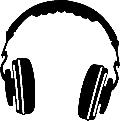 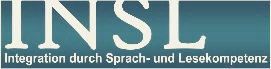                            Navigat       HR: Strategien für Hörtexte                           Navigat       HR: Strategien für HörtexteVORZuhörabsichtentwickelnIch bereite mich auf das Zuhören vor:Was weiß ich schon über das Thema?Gibt es bereits erste Hinweise, worum es im Hörtext gehen könnte?Was möchte ich beim Zuhören herausfinden/erfahren? Ich schreibe mir meine Zuhörabsicht    (z.B. als Frage) auf.Ich überlege mir, was mir ggf. helfen könnte, das aus den vielen Informationen herauszufiltern. (z.B. Schlüsselbegriffe, bestimmte Hinweiswörter, Hilfsmittel wie Bilder/ Pläne usw.)WÄHRENDNotizen machenIch höre aufmerksam zu und konzentriere mich.Ich höre auf das, was ich herausfinden/wissen will. (=Wichtiges)Ich mache mir Notizen: Wichtiges notiere ich in Stichpunkten, mithilfe von Symbolen, Skizzen usw. Hörtext oder Ausschnitte kann ich ggf. auch mehrmals anhören. (Tipp: Ich halte den Hörtext ggf. an, wenn es mir zu schnell geht, um Notizen zu machen. Ich bestimme selbst das Tempo.)NACHNotizen überarbeitenWas wollte ich herausfinden?Ich überarbeite nun meine Notizen:ERGÄNZEN: Muss ich noch etwas Wichtiges ergänzen? STREICHEN: Kann ich Überflüssiges/Unwichtiges streichen? ORDNEN: Kann ich meine Notizen noch besser ordnen und strukturieren? (z.B. Zusammenhänge verdeutlichen, anders anordnen, Teilüberschriften festlegen…) ABGLEICHEN: Stimmen meine Notizen mit den ggf. gezeigten Zusatzinformationen, Bildern, Schaubildern, Skizzen usw. überein?)LESBARKEIT: Kann ich alles gut lesen?  NACHZuhörabsichtüberprüfenHabe ich herausgefunden, was ich wissen/erfahren wollte? Ich notiere mir die Antwort auf meine Frage(n), die ich vor dem Zuhören formuliert habe.Passen Frage und Antwort zusammen? Ich höre ggf. noch einmal nach, wenn ich die Frage nicht beantworten kann, um mich zuvergewissern,…ob ich etwas überhört oder falsch verstanden habe.ob dies im Text nicht thematisiert wurde.NACHErgebnisse vergleichen und optimierenIch überprüfe, ob ich alles richtig gehört habe. Ich kann zum Beispiel…mich mit anderen austauschen.mein Ergebnis mit der Lösung oder weiteren Materialien (z.B. Bilder zum Thema, Skizzen usw.) abgleichen.Ich optimiere nun meine Ergebnisse.NACHWeiterarbeit mit dem ErgebnisIch nutze mein überarbeitetes Ergebnis für die Weiterarbeit.NACHHörqualität bewertenWie empfand ich die Qualität der Aufnahme?Wie empfand ich die Stimmqualität(en)?Waren unterschiedliche Sprecher zu hören und zu unterscheiden?Gab es Hintergrundgeräusche? Waren sie eher hilfreich oder störend?NACHFunktion des Textes bestimmen und bewertenHabe ich erfahren, was ich wissen wollte?Warum hat mir der Text (nicht) gefallen?War der Text für meine Absicht(en) hilfreich?NACHNachdenken über eingesetzte StrategienWelche der vorherigen Schritte haben mir beim Verstehen des Textes am meisten geholfen?